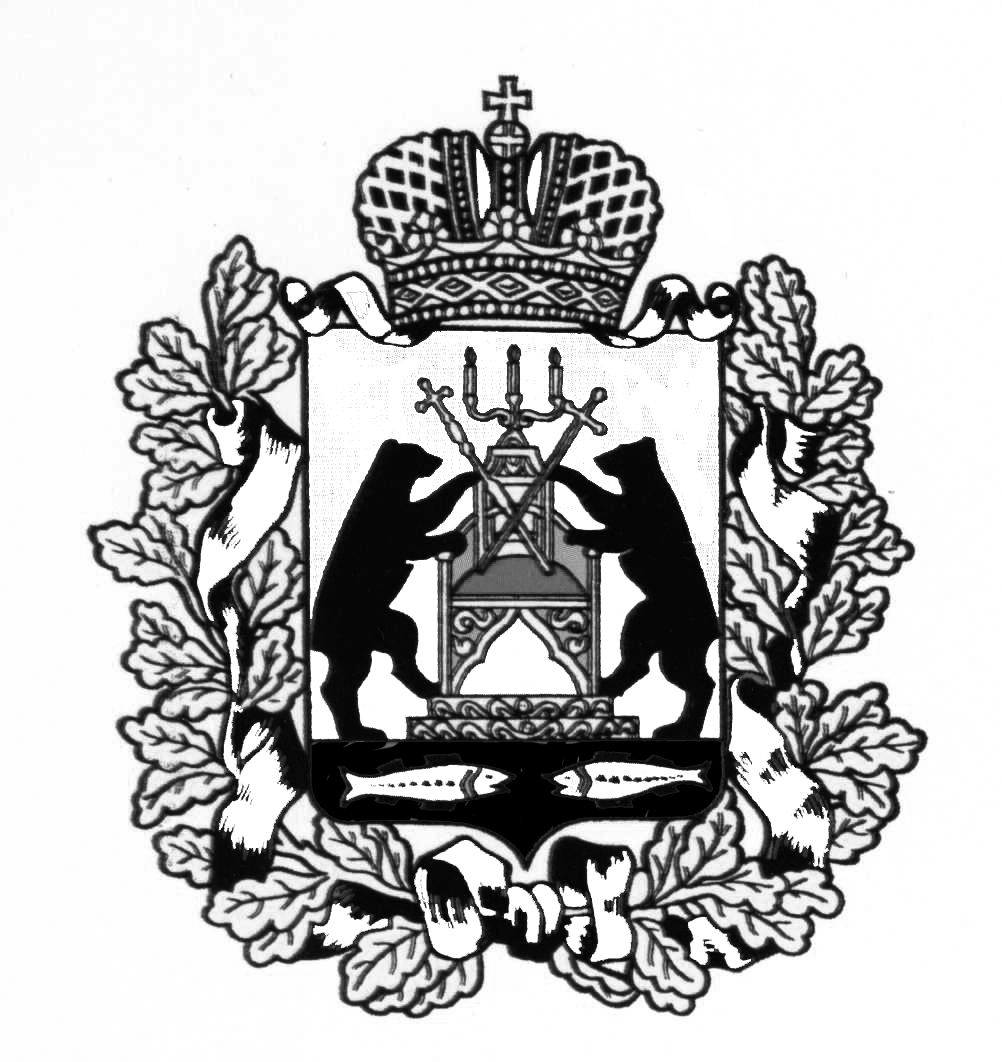 АДМИНИСТРАЦИЯ МОЛВОТИЦКОГО СЕЛЬСКОГО ПОСЕЛЕНИЯП О С Т А Н О В Л Е Н И Е19.05.2015  № 31 с. МолвотицыО внесении изменений в постановление Администрации сельского поселения от 27.12.2013 № 94          В соответствии со статьей 179 Бюджетного кодекса Российской Федерации, постановлением Администрации Молвотицкого сельского поселения от 03.10.2014 № 53 «Об утверждении порядка принятия решений о  разработке   муниципальных программ Молвотицкого сельского поселения, их формирования и  реализации», Администрация Молвотицкого сельского поселения ПОСТАНОВЛЯЕТ:       1. Внести изменения в постановление Администрации сельского поселения от 27.12.2013 № 94 «Об утверждении муниципальной программы «Развитие и совершенствование автомобильных дорог общего пользования местного значения в Молвотицком сельском поселении на 2014-2016 годы»:1.1 В названии постановления заменить цифры «2014-2016», на «2014-2017»;1.2 в пункте 1 постановления заменить цифры «2014-2016», на «2014-2017»;1.3 в Паспорте муниципальной программы заменить цифры «2014-2016», на «2014-2017»;   1.4 раздел 4 изложить в следующей редакции:    «4. Цели, задачи и целевые показатели муниципальной программы:     «1.5   раздел 5 изложить в следующей редакции;      «5. Сроки реализации муниципальной программы:  2014-2017годы»»1.6 раздел 6 изложить в следующей редакции;«6. Объемы и источники финансирования муниципальной программы в целом и по годам реализации (тыс. руб.):«1.7 приложение 2 изложить в следующей редакции; Мероприятия муниципальной программы         2. Считать утратившим силу постановление от 24.03.2015  № 25 «О внесении изменений в постановление Администрации сельского поселения от 27.12.2013 № 94»       3. Опубликовать постановление в бюллетене «Официальный вестник Молвотицкого сельского поселения» и разместить на официальном сайте Администрации сельского поселения в информационно-телекоммуникационной сети Интернет.Главасельского поселения   Н.В.Никитин№ п/пЦели, задачи муниципальной программы, наименование и  единица измерения целевого показателяЗначения целевого показателя по годамЗначения целевого показателя по годамЗначения целевого показателя по годамЗначения целевого показателя по годамЗначения целевого показателя по годамЗначения целевого показателя по годамЗначения целевого показателя по годам№ п/пЦели, задачи муниципальной программы, наименование и  единица измерения целевого показателя201420142014201520162017123334561.    Развитие и поддержание бесперебойного движения транспортных средств по автомобильным дорогам общего пользования местного значения и безопасных условий такого движения, а также обеспечения сохранности автомобильных дорог на территории Молвотицкого сельского поселения.Развитие и поддержание бесперебойного движения транспортных средств по автомобильным дорогам общего пользования местного значения и безопасных условий такого движения, а также обеспечения сохранности автомобильных дорог на территории Молвотицкого сельского поселения.Развитие и поддержание бесперебойного движения транспортных средств по автомобильным дорогам общего пользования местного значения и безопасных условий такого движения, а также обеспечения сохранности автомобильных дорог на территории Молвотицкого сельского поселения.Развитие и поддержание бесперебойного движения транспортных средств по автомобильным дорогам общего пользования местного значения и безопасных условий такого движения, а также обеспечения сохранности автомобильных дорог на территории Молвотицкого сельского поселения.Развитие и поддержание бесперебойного движения транспортных средств по автомобильным дорогам общего пользования местного значения и безопасных условий такого движения, а также обеспечения сохранности автомобильных дорог на территории Молвотицкого сельского поселения.Развитие и поддержание бесперебойного движения транспортных средств по автомобильным дорогам общего пользования местного значения и безопасных условий такого движения, а также обеспечения сохранности автомобильных дорог на территории Молвотицкого сельского поселения.Развитие и поддержание бесперебойного движения транспортных средств по автомобильным дорогам общего пользования местного значения и безопасных условий такого движения, а также обеспечения сохранности автомобильных дорог на территории Молвотицкого сельского поселения.Развитие и поддержание бесперебойного движения транспортных средств по автомобильным дорогам общего пользования местного значения и безопасных условий такого движения, а также обеспечения сохранности автомобильных дорог на территории Молвотицкого сельского поселения.1.1.  Задача №1 –  Содержание автомобильных дорог общего пользования местного значения;Задача №1 –  Содержание автомобильных дорог общего пользования местного значения;Задача №1 –  Содержание автомобильных дорог общего пользования местного значения;Задача №1 –  Содержание автомобильных дорог общего пользования местного значения;Задача №1 –  Содержание автомобильных дорог общего пользования местного значения;Задача №1 –  Содержание автомобильных дорог общего пользования местного значения;Задача №1 –  Содержание автомобильных дорог общего пользования местного значения;Задача №1 –  Содержание автомобильных дорог общего пользования местного значения;1.1.1.Показатель 1 – Доля протяженности автомобильных дорог общего пользования местного значения, не соответствующих нормативным требованиям к транспортно-эксплуатационным показателям, % от общей протяженности  51 45  45  45 3221211.1.2Обращения граждан с жалобами на низкое качество содержания автомобильных дорог, предназначенных для решения местных вопросов межмуниципального характера, (шт).  8 6 6 63111.2.   Задача № 2 -  Ремонт автомобильных дорог общего пользования местного значения;   Задача № 2 -  Ремонт автомобильных дорог общего пользования местного значения;   Задача № 2 -  Ремонт автомобильных дорог общего пользования местного значения;   Задача № 2 -  Ремонт автомобильных дорог общего пользования местного значения;   Задача № 2 -  Ремонт автомобильных дорог общего пользования местного значения;   Задача № 2 -  Ремонт автомобильных дорог общего пользования местного значения;   Задача № 2 -  Ремонт автомобильных дорог общего пользования местного значения;   Задача № 2 -  Ремонт автомобильных дорог общего пользования местного значения;  1.2.1 Показатель 1 – Протяженность автомобильных дорог общего пользования местного значения,  отремонтированных за год (км) 2,6 2,61,81,8 1.3 1,0 1,0  ГодИсточник финансированияИсточник финансированияИсточник финансированияИсточник финансированияИсточник финансированияИсточник финансирования  Годобластной   бюджетфедеральный    бюджетбюджет муници-пального районабюджет поселениявнебюджетные средствавсего12345672014253,9--  864,0-1117,92015269,0-- 432,5-701,52016249,5-- 300,0-549,52017152,3--260,0-412,3всего   924,7-- 1856,5       -2781,2Приложение № 2к Порядку принятия решений о разработке муниципальных программ Молвотицкого сельского поселения, их формирования и реализацииN  
п/пНаименование   
   мероприятияИсполнительСрок 
реализацииЦелевой    
  показатель   
(номер целевого показателя из паспорта муниципальной программы)Источник
финансированияОбъем финансирования
по годам (тыс. руб.)Объем финансирования
по годам (тыс. руб.)Объем финансирования
по годам (тыс. руб.)Объем финансирования
по годам (тыс. руб.)Объем финансирования
по годам (тыс. руб.)N  
п/пНаименование   
   мероприятияИсполнительСрок 
реализацииЦелевой    
  показатель   
(номер целевого показателя из паспорта муниципальной программы)Источник
финансирования2014201520162017201712345678910101.  Задача       1.           Содержание  автомобильных дорог общего пользования местного значения;                                            Задача       1.           Содержание  автомобильных дорог общего пользования местного значения;                                            Задача       1.           Содержание  автомобильных дорог общего пользования местного значения;                                            Задача       1.           Содержание  автомобильных дорог общего пользования местного значения;                                            Задача       1.           Содержание  автомобильных дорог общего пользования местного значения;                                            Задача       1.           Содержание  автомобильных дорог общего пользования местного значения;                                            Задача       1.           Содержание  автомобильных дорог общего пользования местного значения;                                            Задача       1.           Содержание  автомобильных дорог общего пользования местного значения;                                            1.1Разработка дислокации дорожных знаковАдминистрация Молвотицкого сельского поселения2014-2016 годы1.1.1Бюджет поселения80,0--1.2 Содержание автомобильных дорог общего пользования, местного значения на территории Молвотицкого сельского поселенияАдминистрация Молвотицкого сельского поселения2014-2016 годы1.2.3Бюджет поселения180,0 341,5210,0200.0200.02.  Задача  2 ремонт  автомобильных дорог общего пользования местного значения;                                                              Задача  2 ремонт  автомобильных дорог общего пользования местного значения;                                                              Задача  2 ремонт  автомобильных дорог общего пользования местного значения;                                                              Задача  2 ремонт  автомобильных дорог общего пользования местного значения;                                                              Задача  2 ремонт  автомобильных дорог общего пользования местного значения;                                                              Задача  2 ремонт  автомобильных дорог общего пользования местного значения;                                                              Задача  2 ремонт  автомобильных дорог общего пользования местного значения;                                                              Задача  2 ремонт  автомобильных дорог общего пользования местного значения;                                                              Задача  2 ремонт  автомобильных дорог общего пользования местного значения;                                                              Задача  2 ремонт  автомобильных дорог общего пользования местного значения;                                                              2.1.Разработка проектной документации Администрация Молвотицкого сельского поселения2014-2016 годы1.2.3Бюджет поселения10,010,010,010,010.02.2. Ремонт автомобильных дорог общего пользования местного значения     Администрация Молвотицкого сельского поселения2014-2016 годы1.2.3Бюджет поселения394,0081,080,080,050,02.2. Ремонт автомобильных дорог общего пользования местного значения     Администрация Молвотицкого сельского поселения2014-2016 годы1.2.3Областной   бюджет-269,0249,5249,5152,3ИТОГО864,0701,5549,5549,5412,3